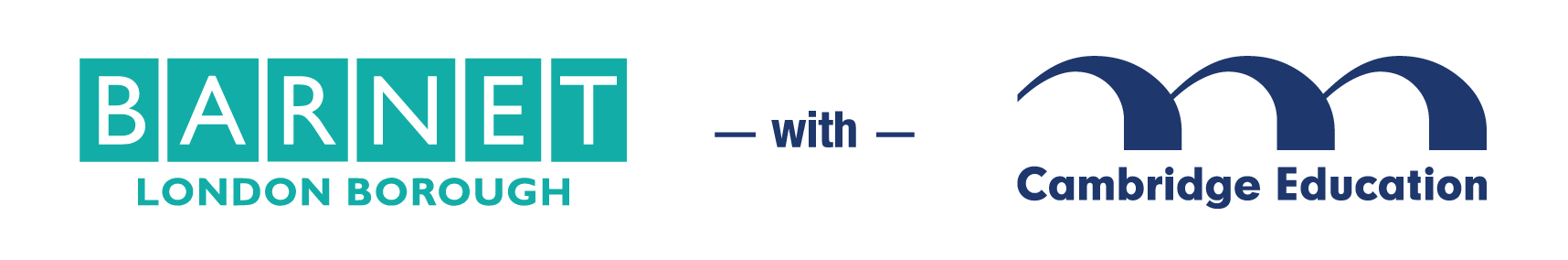 Request for Education, Health and Care Needs AssessmentElectronic versionThe document must be printed off and signed by hand unless contributors have an electronic signature.It is important that the documentation is clearly presented and indexed. Please do not send any unnecessary information. Please make sure that in making this request for an EHC assessment that you are familiar with Paragraphs 9:54 and 9:55 of the SEN Code of Practice and the document – “Normally available provision for children with SENs in Barnet maintained schools and academies (2014)”I confirm that I have followed the guidance to complete this request and that the submission I have made is ordered and appropriately indexed. Complete and return to (in an envelope marked confidential):SEN Assessment & Placement Team (Mailbox 41)Building 2, North London Business ParkOakleigh Road SouthLondon N11 1NPOr by secure email. Contact the SEN Assessment & Placement Team for details SENadmin@barnet.gov.uk    0208 8359 7007	1Details of Person Making the Request	1Details of Person Making the RequestFull Name (first name/last name)Role/relationship to the child or young person	2Details of Child/Young Person	2Details of Child/Young Person	2Details of Child/Young Person	2Details of Child/Young Person	2Details of Child/Young Person	2Details of Child/Young Person	2Details of Child/Young Person	2Details of Child/Young Person	2Details of Child/Young Person	2Details of Child/Young PersonFull Name (first name/last name)Full Name (first name/last name)Full Name (first name/last name)Full Name (first name/last name)Full Name (first name/last name)Date of BirthDate of BirthDate of BirthDate of BirthDate of BirthGenderGenderGenderGenderGenderEthnicityEthnicityEthnicityEthnicityEthnicityReligionReligionReligionReligionReligionHome languageHome languageHome languageHome languageHome languageHome addressHome addressHome addressHome addressHome addressContact number/emailContact number/emailContact number/emailContact number/emailContact number/emailName and Type of Setting/School/College (incl tel and email)Name and Type of Setting/School/College (incl tel and email)Name and Type of Setting/School/College (incl tel and email)Name and Type of Setting/School/College (incl tel and email)Name and Type of Setting/School/College (incl tel and email)NC Year Group or College YearNC Year Group or College YearNC Year Group or College YearNC Year Group or College YearNC Year Group or College YearUnique Pupil Number Unique Pupil Number Unique Pupil Number Unique Pupil Number Unique Pupil Number GP details and child / young person’s NHS numberGP details and child / young person’s NHS numberGP details and child / young person’s NHS numberGP details and child / young person’s NHS numberGP details and child / young person’s NHS numberLooked After Child / Young Person (mark with x)Looked After Child / Young Person (mark with x)YesChild in NeedChild in NeedChild in NeedYesLooked After Child / Young Person (mark with x)Looked After Child / Young Person (mark with x)NoChild in NeedChild in NeedChild in NeedNoLegal Care Status	Home Authority                 	3	PARENT/CARER DETAILS	3	PARENT/CARER DETAILS	3	PARENT/CARER DETAILS	3	PARENT/CARER DETAILS	3	PARENT/CARER DETAILS	3	PARENT/CARER DETAILS	3	PARENT/CARER DETAILS	3	PARENT/CARER DETAILS	3	PARENT/CARER DETAILS	3	PARENT/CARER DETAILSParent 1Parent 1Parent 1Parent 2Parent 2Parent 2Name of parent(s)/carer(s) with parental responsibilityName of parent(s)/carer(s) with parental responsibilityName of parent(s)/carer(s) with parental responsibilityName of parent(s)/carer(s) with parental responsibilityRelationship to the child/young personRelationship to the child/young personRelationship to the child/young personRelationship to the child/young personHHome languageHHome languageHHome languageHHome languageHome addressHome addressHome addressHome addressContact number(s)Contact number(s)Contact number(s)Contact number(s)HomeHomeHomeHomeHomeHomeContact number(s)Contact number(s)Contact number(s)Contact number(s)Contact number(s)Contact number(s)Contact number(s)Contact number(s)MobileMobileMobileMobileMobileMobileContact number(s)Contact number(s)Contact number(s)Contact number(s)Email address(es)Email address(es)Email address(es)Email address(es)Is either parent a serving member of Her Majesty’s armed forces?(Mark with an X)Yes               No        Is either parent a serving member of Her Majesty’s armed forces?(Mark with an X)Yes               No        Is either parent a serving member of Her Majesty’s armed forces?(Mark with an X)Yes               No        Is either parent a serving member of Her Majesty’s armed forces?(Mark with an X)Yes               No        	4	School/Setting details	4	School/Setting details	4	School/Setting detailsName of school/settingType of setting (early education, maintained, academy, independent, College of FE, none)School/setting address (incl postcode)Name and position in setting of contact person (in  school setting must be qualified teacher)Contact details of contact personPhoneEmailContact details of contact person	5	Current/Past Professional Involvement	5	Current/Past Professional Involvement	5	Current/Past Professional Involvement	5	Current/Past Professional InvolvementPlease list the professionals who are currently involved with this child/young person, or have been in the recent past. Please list the professionals who are currently involved with this child/young person, or have been in the recent past. Please list the professionals who are currently involved with this child/young person, or have been in the recent past. Please list the professionals who are currently involved with this child/young person, or have been in the recent past. RoleInvolvedYes/NoIf yes, nameIf yes, contact details including postal address, telephone number and email addressEducationEducationEducationEducationAdvisory teacherIf YES please specifyEducational PsychologistOther(s)HealthHealthHealthHealthMedical Specialist(this could be your GP, a consultant already involved with your child, a paediatrician or other relevant specialist)Child and Adolescent Mental Health Service (CAMHS)Occupational TherapistPhysiotherapistSpeech and Language Therapist Other(s)Social CareSocial CareSocial CareSocial CareSocial WorkerOther(s)	6	Consent for Referral for Advice and/or Assessment                                                              Permission to share	6	Consent for Referral for Advice and/or Assessment                                                              Permission to shareInformation from external services can only be sought with the consent of the child/young person’s parent/carer, or the young person themselves if aged 16+ and the young person has capacity. We will only refer to these services if there is evidence that they are/have been involved with the child/young person, or that the child/young person has special educational needs which may require their involvement. If you decide not to consent to this referral it may delay any assessment that takes place.We will ensure that your information is kept safe and will adhere to our duties under the Data Protection Act and ensure your rights are upheld.Information from external services can only be sought with the consent of the child/young person’s parent/carer, or the young person themselves if aged 16+ and the young person has capacity. We will only refer to these services if there is evidence that they are/have been involved with the child/young person, or that the child/young person has special educational needs which may require their involvement. If you decide not to consent to this referral it may delay any assessment that takes place.We will ensure that your information is kept safe and will adhere to our duties under the Data Protection Act and ensure your rights are upheld.I give permission for you to contact the services listed in Part 5 above, and pass on to them details on this form about my child.I give permission for you to contact the services listed in Part 5 above, and pass on to them details on this form about my child.Signed (electronic signature only otherwise please print off and sign)I am over 16 years old and I give my permission for you to contact these services and pass on to them details about me on this form.       Relationship to child/young personSigned: (electronic signature only otherwise please print off and sign)DateDate7	Summary of Child/Young Person’s Educational AttainmentsBearing in mind the age/educational phase of the child/young person, please provide information about the child/young person’s educational attainments over time – usually for the last three years. For young children who have not yet started school, this should be assessment against the Early Years Outcomes and/or the ages and stages of development from Development Matters.For school age children and young people age 16+, this should include as appropriate:National Curriculum levels in English, Maths and ScienceP-scales profiles presented to show progress across the profile of P scalesGCSE or A/AS level resultsOther accredited qualifications, such as BTEC, ASDAN etcFor young people age 14+, please provide a summary of the career and progression advice and guidance which has been provided to the young person.For all children and young people, please attach details of other relevant assessments in the appendix, and summarise below standardised test results such as reading, writing, spelling, number assessment results; CAT scores or any other relevant results. Nursery 1Nursery 2ReceptionPersonal, Social and Emotional Development Physical DevelopmentCommunication and LanguageLiteracyMathematicsUnderstanding the WorldExpressive Arts and Design Progress in Key Stages 1,2,3,4 and abovePlease fill in relevant columnsNB Assessments might include SATS, NC level, P Levels, Teacher Assessment, standard or norm referenced tests, GCSE Functional Skills Assessment, BTEC, NVQ, AS/A Level etc  Progress in Key Stages 1,2,3,4 and abovePlease fill in relevant columnsNB Assessments might include SATS, NC level, P Levels, Teacher Assessment, standard or norm referenced tests, GCSE Functional Skills Assessment, BTEC, NVQ, AS/A Level etc  Progress in Key Stages 1,2,3,4 and abovePlease fill in relevant columnsNB Assessments might include SATS, NC level, P Levels, Teacher Assessment, standard or norm referenced tests, GCSE Functional Skills Assessment, BTEC, NVQ, AS/A Level etc  Progress in Key Stages 1,2,3,4 and abovePlease fill in relevant columnsNB Assessments might include SATS, NC level, P Levels, Teacher Assessment, standard or norm referenced tests, GCSE Functional Skills Assessment, BTEC, NVQ, AS/A Level etc  Progress in Key Stages 1,2,3,4 and abovePlease fill in relevant columnsNB Assessments might include SATS, NC level, P Levels, Teacher Assessment, standard or norm referenced tests, GCSE Functional Skills Assessment, BTEC, NVQ, AS/A Level etc  Progress in Key Stages 1,2,3,4 and abovePlease fill in relevant columnsNB Assessments might include SATS, NC level, P Levels, Teacher Assessment, standard or norm referenced tests, GCSE Functional Skills Assessment, BTEC, NVQ, AS/A Level etc  Type of Assessment Subject AreaDate of assessment Performance 2 years previouslyPerformance 1 year previously Current performanceFor young people in Year 9 / post 16For young people in Year 9 / post 16For young people in Year 9 / post 16For young people in Year 9 / post 16Has the young person identified a career pathway?     Y/NHave career guidance and progressions routes been discussed with the young person?                Y/NHas the young person identified a career pathway?     Have career guidance and progressions routes been discussed with the young person?                A copy of any Transition Planning /Preparing for Adulthood should be attached - provide a brief summary below:A copy of any Transition Planning /Preparing for Adulthood should be attached - provide a brief summary below:A copy of any Transition Planning /Preparing for Adulthood should be attached - provide a brief summary below:A copy of any Transition Planning /Preparing for Adulthood should be attached - provide a brief summary below:8	The child/young person’s Special Educational NeedsTo be completed by the setting – this is an important part of your referral for assessment and should clearly set out the child/young person’s SENs. Paragraphs 6:14 – 6:35 in the SEN Code of Practice are a helpful reference point:  the approaches applied in the school / setting / college; evidence of following guidance provided by specialist professionals, and evidence of following the Assess, Plan, Do and Review (APDR) cycle set out in the SEN Code of Practice.Please clearly set out the child or young person’s difficulties in each area of SEN related to education. Only fill in the relevant sections where the child or young person has a learning difficultyCognition and learningCommunication and interactionSocial, emotional and mental health difficultiesSensory, motor and physical difficultiesAdditional Health Needs (ESSENTIAL TO BE COMPLETED)Additional Health Needs (ESSENTIAL TO BE COMPLETED)Additional Social Care Needs (ESSENTIAL TO BE COMPLETED)Additional Social Care Needs (ESSENTIAL TO BE COMPLETED)What do they do outside of school? (e.g. see friends, attend groups, clubs or activities)Do they face any challenges or barriers accessing these activities?What is going well for the child and their family?What support do they receive from family, friends, community members and other professionals?What do the child and family find difficult, challenging or stressful? What is not working well?Any additional information that you consider to be relevant.9        The Special Educational Provision that has been made by the school / settingParagraphs 6:36 – 6:56 of the SEN Code of Practice may be helpful in understanding what special educational provision is expected to include, as may the document Ordinarily Available which outlines the provision that is normally available within Barnet maintained schools and Academies. Refer to evidence listed in Section 12 if appropriate. Ensure that you have referred to reasonable adjustments that have been made if appropriate.Describe the special educational provision that has been put in place in school / the setting / college. Explain the application of the Assess, Plan Do and Review cycle and outline the impact of interventions, approaches, strategies on progress. Specify outcomes that have been set for the child/young person, explaining progress towards them.                                                  How has the special educational provision that you have made been monitored and by whom? How has the monitoring process informed adaptation to the way in which provision is made?Please describe ways in which you have implemented advice provided by external professionals and the impact on this child/young person’s progress.Why do you think this child/young person needs an EHCP now?Is there anything else you would like us to know about?10	               Appendices  –   Reports and  Documentation10	               Appendices  –   Reports and  Documentation10	               Appendices  –   Reports and  Documentation10	               Appendices  –   Reports and  Documentation10	               Appendices  –   Reports and  Documentation10	               Appendices  –   Reports and  DocumentationPlease confirm that the views of the child/young person are included in the documentation (template below)Please confirm that the views of the child/young person are included in the documentation (template below)Please confirm that the views of the child/young person are included in the documentation (template below)Please confirm that the views of the child/young person are included in the documentation (template below)Please confirm that the views of the child/young person are included in the documentation (template below)YesPlease confirm that the views of the child/young person are included in the documentation (template below)Please confirm that the views of the child/young person are included in the documentation (template below)Please confirm that the views of the child/young person are included in the documentation (template below)Please confirm that the views of the child/young person are included in the documentation (template below)Please confirm that the views of the child/young person are included in the documentation (template below)I confirm that the views of the parent/carer are included in the documentation (template below)I confirm that the views of the parent/carer are included in the documentation (template below)I confirm that the views of the parent/carer are included in the documentation (template below)I confirm that the views of the parent/carer are included in the documentation (template below)I confirm that the views of the parent/carer are included in the documentation (template below)YesI confirm that the views of the parent/carer are included in the documentation (template below)I confirm that the views of the parent/carer are included in the documentation (template below)I confirm that the views of the parent/carer are included in the documentation (template below)I confirm that the views of the parent/carer are included in the documentation (template below)I confirm that the views of the parent/carer are included in the documentation (template below)Professional ReportsYou should attach and list all relevant reports that have been prepared by professionals about the child / young person in the last 3 years. If relevant include older reports. Professional ReportsYou should attach and list all relevant reports that have been prepared by professionals about the child / young person in the last 3 years. If relevant include older reports. Professional ReportsYou should attach and list all relevant reports that have been prepared by professionals about the child / young person in the last 3 years. If relevant include older reports. Professional ReportsYou should attach and list all relevant reports that have been prepared by professionals about the child / young person in the last 3 years. If relevant include older reports. Professional ReportsYou should attach and list all relevant reports that have been prepared by professionals about the child / young person in the last 3 years. If relevant include older reports. Professional ReportsYou should attach and list all relevant reports that have been prepared by professionals about the child / young person in the last 3 years. If relevant include older reports. Date of ReportType of ProfessionalType of ProfessionalName of ProfessionalName of ProfessionalName of ProfessionalYou should also attach key documentation from school / the educational setting / College. The list below is a guide only – please send only relevant information.You should also attach key documentation from school / the educational setting / College. The list below is a guide only – please send only relevant information.You should also attach key documentation from school / the educational setting / College. The list below is a guide only – please send only relevant information.You should also attach key documentation from school / the educational setting / College. The list below is a guide only – please send only relevant information.You should also attach key documentation from school / the educational setting / College. The list below is a guide only – please send only relevant information.You should also attach key documentation from school / the educational setting / College. The list below is a guide only – please send only relevant information.School / Setting Reports & DocumentsSchool / Setting Reports & DocumentsSchool / Setting Reports & DocumentsSchool / Setting Reports & DocumentsSchool / Setting Reports & DocumentsSchool / Setting Reports & DocumentsType of Document Type of Document AuthorAuthorDate Date EYFS two year progress checkEYFS two year progress checkFoundation Stage ProfileFoundation Stage ProfileP level progress chartP level progress chartNational Curriculum Progress recordNational Curriculum Progress recordSchool assessment data / recordsSchool assessment data / recordsSchool / setting general annual or termly reportSchool / setting general annual or termly reportAttendance recordAttendance recordBehaviour recordBehaviour recordSchool / setting provision mapSchool / setting provision mapIndividual Support PlansIndividual Support PlansMinutes of educational progress review meetingsMinutes of educational progress review meetingsRelevant Minutes of other meetings, eg. CAF, PSP, PEPRelevant Minutes of other meetings, eg. CAF, PSP, PEPExclusion informationExclusion informationCorrespondence with parents/carers and others where relevantCorrespondence with parents/carers and others where relevantCareers / progression guidance and PlanCareers / progression guidance and PlanInformation on transport or travel to school / collegeInformation on transport or travel to school / collegeIndividual learning programmeIndividual learning programmeOther (please specify)Other (please specify)11                Child/Young Person’s Views, Interests, Hopes and AspirationsTo be included as part of the request for anEducation, Health and Care PlanSettings are welcome to create their own personalised documents to record the child or young person’s views and attach as an appendix. This form can be printed off separately if necessary to be completed but must be included within the appendices. This section is an opportunity for the child/young person, if they wish, to express their views. 11                Child/Young Person’s Views, Interests, Hopes and AspirationsTo be included as part of the request for anEducation, Health and Care PlanSettings are welcome to create their own personalised documents to record the child or young person’s views and attach as an appendix. This form can be printed off separately if necessary to be completed but must be included within the appendices. This section is an opportunity for the child/young person, if they wish, to express their views. 11                Child/Young Person’s Views, Interests, Hopes and AspirationsTo be included as part of the request for anEducation, Health and Care PlanSettings are welcome to create their own personalised documents to record the child or young person’s views and attach as an appendix. This form can be printed off separately if necessary to be completed but must be included within the appendices. This section is an opportunity for the child/young person, if they wish, to express their views. 11                Child/Young Person’s Views, Interests, Hopes and AspirationsTo be included as part of the request for anEducation, Health and Care PlanSettings are welcome to create their own personalised documents to record the child or young person’s views and attach as an appendix. This form can be printed off separately if necessary to be completed but must be included within the appendices. This section is an opportunity for the child/young person, if they wish, to express their views. 11                Child/Young Person’s Views, Interests, Hopes and AspirationsTo be included as part of the request for anEducation, Health and Care PlanSettings are welcome to create their own personalised documents to record the child or young person’s views and attach as an appendix. This form can be printed off separately if necessary to be completed but must be included within the appendices. This section is an opportunity for the child/young person, if they wish, to express their views. Name of child/young person                              Name of child/young person                              Name of child/young person                              The views of the child were obtained by (name/relationship)     The views of the child were obtained by (name/relationship)     Date of birth                on (date)School/settingat (setting)    Things that are important to me nowThings that are important to me nowThings that are important to me nowThings that are important to me nowThings that are important to me nowWhat I’m good at – my skills and strengthsWhat I’m good at – my skills and strengthsWhat I’m good at – my skills and strengthsWhat I’m good at – my skills and strengthsWhat I’m good at – my skills and strengthsThings I need more help withThings I need more help withThings I need more help withThings I need more help withThings I need more help withHow I prefer to communicate and be engaged in decision makingHow I prefer to communicate and be engaged in decision makingHow I prefer to communicate and be engaged in decision makingHow I prefer to communicate and be engaged in decision makingHow I prefer to communicate and be engaged in decision makingMy hopes for the future (aspirations) for example: friends and relationships, education, training and employment ambitions, independent living.My hopes for the future (aspirations) for example: friends and relationships, education, training and employment ambitions, independent living.My hopes for the future (aspirations) for example: friends and relationships, education, training and employment ambitions, independent living.My hopes for the future (aspirations) for example: friends and relationships, education, training and employment ambitions, independent living.My hopes for the future (aspirations) for example: friends and relationships, education, training and employment ambitions, independent living.Anything else you would like us to know?Anything else you would like us to know?Anything else you would like us to know?Anything else you would like us to know?Anything else you would like us to know?Who helped you to write this information for us?Who helped you to write this information for us?Signed Signed 12	                    Parent’s/Carer’s ViewsTo be included as part of the request for anEducation, Health and Care PlanThis form can be printed off separately if necessary to be completed but must be included within the appendices.12	                    Parent’s/Carer’s ViewsTo be included as part of the request for anEducation, Health and Care PlanThis form can be printed off separately if necessary to be completed but must be included within the appendices.12	                    Parent’s/Carer’s ViewsTo be included as part of the request for anEducation, Health and Care PlanThis form can be printed off separately if necessary to be completed but must be included within the appendices.If the Council decides to make an EHC assessment, you will be asked if you would like someone to guide you through the assessment process and to make sure that you understand what is happening and who can answer your questions. Do you think that you might like to have some support? (Please x the box below)If the Council decides to make an EHC assessment, you will be asked if you would like someone to guide you through the assessment process and to make sure that you understand what is happening and who can answer your questions. Do you think that you might like to have some support? (Please x the box below)If the Council decides to make an EHC assessment, you will be asked if you would like someone to guide you through the assessment process and to make sure that you understand what is happening and who can answer your questions. Do you think that you might like to have some support? (Please x the box below)Please provide a brief history of your child’s, needs and difficulties and any progress they have made, under the headings below. Please provide a brief history of your child’s, needs and difficulties and any progress they have made, under the headings below. Please provide a brief history of your child’s, needs and difficulties and any progress they have made, under the headings below. Your child’s nameDate of Birth School/settingPlease tell us about your child’s strengths, skills and achievementsPlease tell us about your child’s strengths, skills and achievementsPlease tell us about your child’s strengths, skills and achievementsPlease describe your child’s difficultiesPlease describe your child’s difficultiesPlease describe your child’s difficultiesPlease tell us your hopes and aspirations for your child eg education, pay, health, friendships, sixth form, independent living, university, employment etcPlease tell us your hopes and aspirations for your child eg education, pay, health, friendships, sixth form, independent living, university, employment etcPlease tell us your hopes and aspirations for your child eg education, pay, health, friendships, sixth form, independent living, university, employment etcPlease tell us you think is working well for your child and what is not working wellPlease tell us you think is working well for your child and what is not working wellPlease tell us you think is working well for your child and what is not working wellPlease describe how you and your child have been involved in planning and reviewing the special educational provisionPlease describe how you and your child have been involved in planning and reviewing the special educational provisionPlease describe how you and your child have been involved in planning and reviewing the special educational provisionPlease tell us your reasons for making this request now, or supporting the request made by your child’s educational settingPlease tell us your reasons for making this request now, or supporting the request made by your child’s educational settingPlease tell us your reasons for making this request now, or supporting the request made by your child’s educational settingPlease add any other information you would like us to knowPlease add any other information you would like us to knowPlease add any other information you would like us to knowSigned (electronic signature only otherwise please print off and sign)Signed (electronic signature only otherwise please print off and sign)DateSignedPositionDate